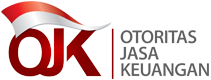 LAMPIRAN IIISURAT EDARAN OTORITAS JASA KEUANGANNOMOR        /SEOJK.05/2022TENTANGKEWAJIBAN PENYEDIAAN MODAL MINIMUM SESUAI PROFIL RISIKO LEMBAGA PEMBIAYAAN EKSPOR INDONESIAPERHITUNGAN RASIO KECUKUPAN MODAL Formulir 4.a.: Perhitungan Rasio Kecukupan ModalFormulir 4.b.: Perhitungan Rasio Kecukupan ModalDitetapkan di Jakarta pada tanggal    KEPALA EKSEKUTIF PENGAWAS PERASURANSIAN, DANA PENSIUN, LEMBAGA PEMBIAYAAN, DAN LEMBAGA JASA KEUANGAN LAINNYA OTORITAS JASA KEUANGANREPUBLIK INDONESIA, RISWINANDIDraft PeraturanDraft PeraturanDraft PeraturanDraft PeraturanDraft PeraturanDraft PeraturanDraft PeraturanDraft PeraturanTanggapanUsulan PerubahanTotal Aktiva Tertimbang Menurut Risiko (AT MR) untuk Risiko Kredit (sesuai ketentuan yang berlaku)Total Aktiva Tertimbang Menurut Risiko (AT MR) untuk Risiko Kredit (sesuai ketentuan yang berlaku)Total Aktiva Tertimbang Menurut Risiko (AT MR) untuk Risiko Kredit (sesuai ketentuan yang berlaku)Total Aktiva Tertimbang Menurut Risiko (AT MR) untuk Risiko Kredit (sesuai ketentuan yang berlaku)Total Aktiva Tertimbang Menurut Risiko (AT MR) untuk Risiko Kredit (sesuai ketentuan yang berlaku)Total Aktiva Tertimbang Menurut Risiko (AT MR) untuk Risiko Kredit (sesuai ketentuan yang berlaku)Total Aktiva Tertimbang Menurut Risiko (AT MR) untuk Risiko Kredit (sesuai ketentuan yang berlaku)Modal Inti (setelah diperhitungkan faktor pengurang sesuai ketentuan yang berlaku)Modal Inti (setelah diperhitungkan faktor pengurang sesuai ketentuan yang berlaku)Modal Inti (setelah diperhitungkan faktor pengurang sesuai ketentuan yang berlaku)Modal Inti (setelah diperhitungkan faktor pengurang sesuai ketentuan yang berlaku)Modal Inti (setelah diperhitungkan faktor pengurang sesuai ketentuan yang berlaku)Modal Inti (setelah diperhitungkan faktor pengurang sesuai ketentuan yang berlaku)Modal Inti (setelah diperhitungkan faktor pengurang sesuai ketentuan yang berlaku)Modal Pelengkap (setelah diperhitungkan faktor pengurang, sesuai ketentuan yang berlaku)Modal Pelengkap (setelah diperhitungkan faktor pengurang, sesuai ketentuan yang berlaku)Modal Pelengkap (setelah diperhitungkan faktor pengurang, sesuai ketentuan yang berlaku)Modal Pelengkap (setelah diperhitungkan faktor pengurang, sesuai ketentuan yang berlaku)Modal Pelengkap (setelah diperhitungkan faktor pengurang, sesuai ketentuan yang berlaku)Modal Pelengkap (setelah diperhitungkan faktor pengurang, sesuai ketentuan yang berlaku)Modal Pelengkap (setelah diperhitungkan faktor pengurang, sesuai ketentuan yang berlaku)Penyertaan yang dilakukan LPEIPenyertaan yang dilakukan LPEIPenyertaan yang dilakukan LPEIPenyertaan yang dilakukan LPEIPenyertaan yang dilakukan LPEIPenyertaan yang dilakukan LPEIPenyertaan yang dilakukan LPEIRasio Kecukupan Modal untuk Risiko KreditRasio Kecukupan Modal untuk Risiko KreditRasio Kecukupan Modal untuk Risiko KreditRasio Kecukupan Modal untuk Risiko KreditRasio Kecukupan Modal untuk Risiko KreditRasio Kecukupan Modal untuk Risiko KreditRasio Kecukupan Modal untuk Risiko KreditTOTAL ATMR RISIKO PASARTOTAL ATMR RISIKO PASARTOTAL ATMR RISIKO PASARTOTAL ATMR RISIKO PASARTOTAL ATMR RISIKO PASARTOTAL ATMR RISIKO PASARTOTAL ATMR RISIKO PASARTOTAL ATMR RISIKO PASARRisiko Suku BungaRisiko Suku BungaRisiko Nilai TukarRisiko Perubahan HargaOptionRisiko Perubahan HargaOptionTotal12,5 x Total (Ekuivalen ATMR)RisikoSpesifikRisiko UmumRisiko Nilai TukarRisiko SukuBungaRisiko NilaiTukarTotal12,5 x Total (Ekuivalen ATMR)TOTAL ATMR RISIKO OPERASIONALTOTAL ATMR RISIKO OPERASIONALTOTAL ATMR RISIKO OPERASIONALTOTAL ATMR RISIKO OPERASIONALTOTAL ATMR RISIKO OPERASIONALTOTAL ATMR RISIKO OPERASIONALTOTAL ATMR RISIKO OPERASIONALModal Inti yang dialokasikan untuk mengantisipasi Risiko Pasar (minimum 28.5% x total beban modal)Modal Inti yang dialokasikan untuk mengantisipasi Risiko Pasar (minimum 28.5% x total beban modal)Modal Inti yang dialokasikan untuk mengantisipasi Risiko Pasar (minimum 28.5% x total beban modal)Modal Inti yang dialokasikan untuk mengantisipasi Risiko Pasar (minimum 28.5% x total beban modal)Modal Inti yang dialokasikan untuk mengantisipasi Risiko Pasar (minimum 28.5% x total beban modal)Modal Inti yang dialokasikan untuk mengantisipasi Risiko Pasar (minimum 28.5% x total beban modal)Modal Inti yang dialokasikan untuk mengantisipasi Risiko Pasar (minimum 28.5% x total beban modal)Modal Pelengkap yang dialokasikan untuk mengantisipasi Risiko Pasar (yaitu yang dapat ditambahkan untuk Modal Pelengkap Tambahan)Modal Pelengkap yang dialokasikan untuk mengantisipasi Risiko Pasar (yaitu yang dapat ditambahkan untuk Modal Pelengkap Tambahan)Modal Pelengkap yang dialokasikan untuk mengantisipasi Risiko Pasar (yaitu yang dapat ditambahkan untuk Modal Pelengkap Tambahan)Modal Pelengkap yang dialokasikan untuk mengantisipasi Risiko Pasar (yaitu yang dapat ditambahkan untuk Modal Pelengkap Tambahan)Modal Pelengkap yang dialokasikan untuk mengantisipasi Risiko Pasar (yaitu yang dapat ditambahkan untuk Modal Pelengkap Tambahan)Modal Pelengkap yang dialokasikan untuk mengantisipasi Risiko Pasar (yaitu yang dapat ditambahkan untuk Modal Pelengkap Tambahan)Modal Pelengkap yang dialokasikan untuk mengantisipasi Risiko Pasar (yaitu yang dapat ditambahkan untuk Modal Pelengkap Tambahan)Modal Pelengkap Tambahan yang memenuhi persyaratanModal Pelengkap Tambahan yang memenuhi persyaratanModal Pelengkap Tambahan yang memenuhi persyaratanModal Pelengkap Tambahan yang memenuhi persyaratanModal Pelengkap Tambahan yang memenuhi persyaratanModal Pelengkap Tambahan yang memenuhi persyaratanModal Pelengkap Tambahan yang memenuhi persyaratanKelebihan Pinjaman Subordinasi yang tidak dapat diperhitungkan dalam Modal PelengkapKelebihan Pinjaman Subordinasi yang tidak dapat diperhitungkan dalam Modal PelengkapKelebihan Pinjaman Subordinasi yang tidak dapat diperhitungkan dalam Modal PelengkapKelebihan Pinjaman Subordinasi yang tidak dapat diperhitungkan dalam Modal PelengkapKelebihan Pinjaman Subordinasi yang tidak dapat diperhitungkan dalam Modal PelengkapKelebihan Pinjaman Subordinasi yang tidak dapat diperhitungkan dalam Modal PelengkapKelebihan Pinjaman Subordinasi yang tidak dapat diperhitungkan dalam Modal PelengkapSubordinasi dengan maturitas awal minimum 2 tahun dan memenuhi kriteria Pinjaman Subordinasi yang dapat diperhitungkan sebagai komponen modalSubordinasi dengan maturitas awal minimum 2 tahun dan memenuhi kriteria Pinjaman Subordinasi yang dapat diperhitungkan sebagai komponen modalSubordinasi dengan maturitas awal minimum 2 tahun dan memenuhi kriteria Pinjaman Subordinasi yang dapat diperhitungkan sebagai komponen modalSubordinasi dengan maturitas awal minimum 2 tahun dan memenuhi kriteria Pinjaman Subordinasi yang dapat diperhitungkan sebagai komponen modalSubordinasi dengan maturitas awal minimum 2 tahun dan memenuhi kriteria Pinjaman Subordinasi yang dapat diperhitungkan sebagai komponen modalSubordinasi dengan maturitas awal minimum 2 tahun dan memenuhi kriteria Pinjaman Subordinasi yang dapat diperhitungkan sebagai komponen modalSubordinasi dengan maturitas awal minimum 2 tahun dan memenuhi kriteria Pinjaman Subordinasi yang dapat diperhitungkan sebagai komponen modalModal Pelengkap Tambahan yang dialokasikan untuk mengantisipasi Risiko PasarModal Pelengkap Tambahan yang dialokasikan untuk mengantisipasi Risiko PasarModal Pelengkap Tambahan yang dialokasikan untuk mengantisipasi Risiko PasarModal Pelengkap Tambahan yang dialokasikan untuk mengantisipasi Risiko PasarModal Pelengkap Tambahan yang dialokasikan untuk mengantisipasi Risiko PasarModal Pelengkap Tambahan yang dialokasikan untuk mengantisipasi Risiko PasarModal Pelengkap Tambahan yang dialokasikan untuk mengantisipasi Risiko PasarTOTAL MODAL (Modal Inti + Modal Pelengkap + Modal Pelengkap Tambahan)TOTAL MODAL (Modal Inti + Modal Pelengkap + Modal Pelengkap Tambahan)TOTAL MODAL (Modal Inti + Modal Pelengkap + Modal Pelengkap Tambahan)TOTAL MODAL (Modal Inti + Modal Pelengkap + Modal Pelengkap Tambahan)TOTAL MODAL (Modal Inti + Modal Pelengkap + Modal Pelengkap Tambahan)TOTAL MODAL (Modal Inti + Modal Pelengkap + Modal Pelengkap Tambahan)TOTAL MODAL (Modal Inti + Modal Pelengkap + Modal Pelengkap Tambahan)Dikurangi : ATMR untuk risiko kredit atas seluruh surat berharga dalam Trading Book yang telah diperhitungkan Risiko Spesifik (Formulir 1.a)Dikurangi : ATMR untuk risiko kredit atas seluruh surat berharga dalam Trading Book yang telah diperhitungkan Risiko Spesifik (Formulir 1.a)Dikurangi : ATMR untuk risiko kredit atas seluruh surat berharga dalam Trading Book yang telah diperhitungkan Risiko Spesifik (Formulir 1.a)Dikurangi : ATMR untuk risiko kredit atas seluruh surat berharga dalam Trading Book yang telah diperhitungkan Risiko Spesifik (Formulir 1.a)Dikurangi : ATMR untuk risiko kredit atas seluruh surat berharga dalam Trading Book yang telah diperhitungkan Risiko Spesifik (Formulir 1.a)Dikurangi : ATMR untuk risiko kredit atas seluruh surat berharga dalam Trading Book yang telah diperhitungkan Risiko Spesifik (Formulir 1.a)Dikurangi : ATMR untuk risiko kredit atas seluruh surat berharga dalam Trading Book yang telah diperhitungkan Risiko Spesifik (Formulir 1.a)TOTAL ATMR (RISIKO KREDIT + RISIKO PASAR+RISIKO OPERASIONAL)TOTAL ATMR (RISIKO KREDIT + RISIKO PASAR+RISIKO OPERASIONAL)TOTAL ATMR (RISIKO KREDIT + RISIKO PASAR+RISIKO OPERASIONAL)TOTAL ATMR (RISIKO KREDIT + RISIKO PASAR+RISIKO OPERASIONAL)TOTAL ATMR (RISIKO KREDIT + RISIKO PASAR+RISIKO OPERASIONAL)TOTAL ATMR (RISIKO KREDIT + RISIKO PASAR+RISIKO OPERASIONAL)TOTAL ATMR (RISIKO KREDIT + RISIKO PASAR+RISIKO OPERASIONAL)Rasio Kecukupan Modal setelah memperhitungkan Risiko Kredit, Risiko Pasar, dan Risiko OperasionalRasio Kecukupan Modal setelah memperhitungkan Risiko Kredit, Risiko Pasar, dan Risiko OperasionalRasio Kecukupan Modal setelah memperhitungkan Risiko Kredit, Risiko Pasar, dan Risiko OperasionalRasio Kecukupan Modal setelah memperhitungkan Risiko Kredit, Risiko Pasar, dan Risiko OperasionalRasio Kecukupan Modal setelah memperhitungkan Risiko Kredit, Risiko Pasar, dan Risiko OperasionalRasio Kecukupan Modal setelah memperhitungkan Risiko Kredit, Risiko Pasar, dan Risiko OperasionalRasio Kecukupan Modal setelah memperhitungkan Risiko Kredit, Risiko Pasar, dan Risiko OperasionalRasio Kelebihan Modal Pelengkap TambahanRasio Kelebihan Modal Pelengkap TambahanRasio Kelebihan Modal Pelengkap TambahanRasio Kelebihan Modal Pelengkap TambahanRasio Kelebihan Modal Pelengkap TambahanRasio Kelebihan Modal Pelengkap TambahanRasio Kelebihan Modal Pelengkap TambahanDraft PeraturanDraft PeraturanTanggapan dan Usulan PerubahanKETERANGANJUMLAHKOMPONEN MODALMODAL INTIModal AwalCadangan Tambahan Modal (Disclosed Reserves )Modal TambahanHibahCadangan Umum dan TujuanLaba tahun lalu yang belum ditentukan penggunaannya setelah diperhitungkan pajakRugi tahun lalu (-/-)Laba tahun berjalan setelah diperhitungkan pajak (50%)Rugi tahun berjalan (-/-)Selisih penjabaran laporan keuangan kantor cabang luar negeriSelisih lebihSelisih kurang (-/-)Penurunan nilai Penyertaan pada portofolio tersedia untuk dijual (-/-)Goodwill (-/-)MODAL PELENGKAP (Maksimum 100% dari modal inti)Cadangan revaluasi aktiva tetapCadangan Umum Penyisihan Penghapusan Aktiva Produktif/PPAP (maks. 1,25% dari ATMR)Peningkatan harga saham pada portofolio tersedia untuk dijual (45%)MODAL PELENGKAP TAMBAHAN YANG MEMENUHI PERSYARATANMODAL PELENGKAP TAMBAHAN YANG DIALOKASIKAN UNTUK MENGANTISIPASI RISIKO PASARTOTAL MODAL INTI DAN MODAL PELENGKAP (A+B)TOTAL MODAL INTI, MODAL PELENGKAP, DAN MODAL PELENGKAP TAMBAHAN YANG DIALOKASIKAN UNTUK MENGANTISIPASI RISIKO PASAR (A+B+D)PENYERTAAN ( -/-)TOTAL MODAL UNTUK RISIKO KREDIT (II -IV)TOTAL MODAL UNTUK RISIKO KREDIT DAN RISIKO PASAR (III-IV)AKTIVA TERTIMBANG MENURUT RISIKO (ATMR) KREDITAKTIVA TERTIMBANG MENURUT RISIKO (ATMR) PASARRASIO KECUKUPAN MODAL YANG TERSEDIA UNTUK RISIKO KREDIT (V : VII)RASIO KECUKUPAN MODAL YANG TERSEDIA UNTUK RISIKO KREDIT DAN  RISIKO PASAR (VI : (VII+VIII))RASIO KELEBIHAN MODAL PELENGKAP TAMBAHAN ((C-D) : (VII+VIII))RASIO KECUKUPAN MODAL YANG DIWAJIBKAN